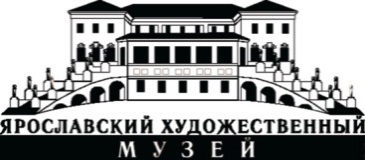 http://artmuseum.yar.ruЯрославль, 17–18 марта 2023 г.XXVIII Научные чтения памяти И.П. Болотцевой (1944–1995)Фамилия Имя ОтчествоМесто работы, должностьУченая степень Контактные данные:Электронный адрес / e.mailТелефон Мобильный телефонТема выступленияТезисыФорма участия (offline, видеозапись доклада)